Agenda Papers12th MeetingSWAYAM BOARD11th March 2019Ministry of HumanResource DevelopmentShastri BhawanNew Delhi – 110001AGENDA12th Meeting of the SWAYAM BoardAgenda Item No. 1Confirmation of Minutes of the 11th SWAYAM Board Meeting held on 11.02.2019Minutes	The 11th Meeting of the SWAYAM Board was held under the Chairmanship of Shri R. Subrahmanyam, Secretary (HE), M/o HRD on 11.02.2019.2.	Confirmation of Minutes of the 10th SWAYAM Board Meeting:The minutes of 10th SWAYAM Board meeting were confirmed.3.	Status of SWAYAM Courses that were placed before the Board is summarized below:Total Courses						:            2081Active Courses					:              565Courses  Completed					:            1416Upcoming Courses					:              100Students Registered on SWAYAM			:    27,23,651Students Registered on NPTEL			:    22,15,614Total Registrations					:    49,39,265Students Enrolled for courses on SWAYAM		:    42,38,677Students Enrolled for courses on NPTEL		:    50,67,452Total Enrollments					:     93,06,129Secretary (HE), M/o HRD wanted that the following basic information regarding the courses in SWAYAM and NPTEL should be properly integrated in the Dashboard. Also the information in the Dashboard should be updated on real time basis.Number of Unique Registrations on SWAYAM and NPTEL PlatformsNumber of courses and their unique enrollments in SWAYAM and NPTELCourse effectiveness including course health report, course-wiseIIT Madras was requested to implement this on top priority, which was agreed to.The following decisions were taken on the Agenda Items:4.	SWAYAM Examination Dates and Timelines for January, 2019 Semester (Agenda Item No. 5):Board approved the following schedule for the January, 2019 Semester Courses of SWAYAM-(i)  Last Date for Enrolment		: 28th February, 2019(ii) Course End Date			: 20th April, 2019(iii) Examinations Dates		: 11th & 12th May, 2019All the NCs were requested to strictly adhere to the time lines approved. The NCs (UGC, CEC and IIM Bangalore) should obtain the concurrence of the University for courses offered. Also, AICTE / IIT Madras to ensure that content of the course (Videos) should be available for the students even after the course end date.IIT Madras requested that AICTE and UGC may convey to the Universities / Institutions the dates of NPTEL Course Exams for January and July Semester so that the Universities / Institutions can ensure that there are no clash of exams. IIT Madras would convey to UGC and AICTE through email the dates of NPTEL Exams.5.	Inclusion of 9 Courses of IGNOU for Examination along with ARPIT Exam Cycle (Agenda Item No. 6):Board approved the request of IGNOU to conduct Examination of 9 IGNOU Courses along with ARPIT Exams to be held on 30th March, 2019.6.	Exemption of Examination Fee for Students of Universities / Institutions seeking Credit Transfer through SWAYAM (Agenda Item No. 7):Board after detailed deliberations decided that this agenda item could be considered once we have the exact number of students who are availing the facility of Credit Transfer including the number of students who have availed this facility.7.	Charges payable to National Testing Agency (NTA) for Conducting SWAYAM Examination (Agenda Item No. 8):Board approved the per candidate fee of Rs. 600/- payable to NTA for conducting examination for SWAYAM Courses. Accordingly, payment of Rs.22,84,200/- to NTA for examinations held on1st & 2nd December, 2018 for 3807 candidates of July 2018 Semester has been approved.8.	Extension of Contract of M/s Embee Software Pvt. Ltd. for M/s Azure Cloud Services for SWAYAM MOOCs Platform for 6 Months w.e.f. 08.02.2019 (Agenda Items No. 9):AICTE informed the Board that the Expert Committee has recommended that the agreement with M/s CtrlS for providing Cloud Services should be terminated as their performance is not satisfactory. Accordingly, show cause notice has been issued to M/s Ctrls after taking legal opinion.The Secretary (HE), M/o HRD emphasized the need to ensure that there are no disruption in services in the SWAYAM 1.0 Platform as well as while migrating to SWAYAM 2.0 Platform.Board ratified the Extension of the Contract of M/s Embee Software Pvt. Ltd. for providing M/s Azure Cloud Services for a further period of six months from 8th February, 2019 to 7th August, 2019 on the existing terms & conditions with provision for termination of service any time by giving one month notice. This was already approved by Secretary (HE), M/o HRD on file before the last date of contract.9.	Payment of GST Charges on the translation proposals of IIT Madras and IIIT Hyderabad & C-DAC (Agenda Item No. 10):Board approved payment of GST Charges as applicable on actuals, in addition of the approved amount of Rs.10.79 Crore for translation of 1600 hours of Video contents and the Allocation of Work of Translation of SWAYAM Courses on same terms and conditions to IIIT Hyderabad & C-DAC.10.	Finalization of Courses for July, 2019 Semester (Agenda Item No. 11):Board requested all NCs to submit the list of courses that would be offered during the July, 2019 Semester latest by 25th February, 2019.11.	Training of SWAYAM Course Coordinators(Agenda Item No. 12):The need for Capacity Building was discussed in detail. Board constituted a Committee for planning and implementation of the training programme for SWAYAM Course Coordinators under the chairmanship of Dr. Bhushan Patwardhan, Vice-Chairman, (UGC). The Board also nominated Dr. N. Saravana Kumar, Joint Secretary IEL & !CC), M/o HRD, Prof. Shridhar Iyer (IIT Mumbai), Prof. Prathap Haridoss, IIT Madras, Prof. Sudhindra Nath Panda (NITTTR, Chennai), Prof. P. D. Jose (IIM Bangalore), Dr. Pankaj Mittal, AS (UGC), Dr. J. B. Nadda, Director (CEC), Prof. Uma Kanjilal (IGNOU), Ms. Malathi Narayanan, Deputy Secretary(TEL), M/o HRD - (Convener) as members of the Committee. The Committee is free to co-opt other Experts / Members.This Committee would finalise the strategy to train the existing and potential Course Coordinators in all aspects of SWAYAM including production of MOOCs, running of MOOCs, engaging and motivating students, effective functioning of discussion forum. The Committee would identify key resource persons to carry out this capacity building exercise in a rigorous and passionate manner. The focus would be to promote quality in the production and running of MOOCs in SWAYAM Platform.The Committee would submit report in 15 days time.12.	SWAYAM Prabha - Revision of SME Honorarium & Channel Maintenance Cost (Agenda Item No. 13):Board approved the revision of the SME Honorarium from Rs. 2,500/Half Hour to Rs. 5,000/Half Hour (in-line with Financial Norms for SWAYAM) and Annual Channel Maintenance Cost from Rs. 10.00 Lakhs to Rs. 15.00 Lakhs per Channel per year.13.	SWAYAM Prabha - Inclusion of GYAN DARSHAN in SWAYAM Prabha (Agenda Item No. 14):Board approved the inclusion of GYAN DARSHAN as one of the IGNOU Channels in SWAYAM Prabha without any financial implication.Other Items discussed:14.	SWAYAM 2.0 & Azure optimization:NPTEL made a presentation giving the following details:Development of SWAYAM 2.0 is progressing as per plan. Alpha 1 (completed), Alpha 2 (ongoing), RFP and cloud providers (ongoing), Beta (upcoming). The SWAYAM 2.0 is scheduled to go live in April, 2019.Overall Cloud Charges has come down from ~55 Lakh (August, 2018) to ~36 Lakh (January, 2019). All SWAYAM pages are updated for Google Analytics support & SWAYAM Social Links (Facebook, Twitter & Instagram).IIT Madras is regularly holding a Conference Call for SWAYAM 2.0 and requested all NCs to participate and provide their valuable inputs.Prof. Andrew expressed the difficulty in carrying on with RFP for SWAYAM 2.0, due to unavailability of funds. Joint Secretary (TEL &ICC), MHRD explained the delay in getting re-appropriation approval and assured of providing the funds at the earliest. He requested IIT Madras to go ahead with all necessary activities to launch SWAYAM 2.0 within decided timelines.15.	SOCIAL Media Campaign:M/s EdCIL (India) Ltd. made a presentation on the status report of Social Media Campaign. NPTEL Team also suggested that the media campaign should consider making their presence felt in QUORA also. M/s EdCIL (India) Ltd. will share the SEO gaps to IIT Madras. Board has observed that Social Media Activities will be done in regular fashion.M/s EdCIL has been tasked with the Social Media Campaign for SWAYAM on behalf of all NCs. The Board expects M/s EdCIL (India) Ltd. to continuously do the Social Media Campaign for wider dissemination of SWAYAM and MOOCs Courses offered. On request from M/s EdCIL (India) Ltd., Board has asked M/s EdCIL (India) Ltd. to submit their proposal for annual running of Social Media Campaign.16.	Role of NC Office in Development / Repurposing of MOOCs:The NCs pointed out that part of the activities connected with development / repurposing of MOOCs (as per Financial Norms for Development of MOOCs for SWAYAM dated04.12.2017) are carried out at the level of NCs. But, there is no such specific mention in the SWAYAM Financial Norms. So, part of the funds in this regard needs to be utilized at the NCs Office. After deliberation, the Board agreed that the as part of the works related to production and running of MOOCs Courses is being done at NC level also, NCs can decide to utilize part of the budget at their level, within the overall limits prescribed, for developing / repurposing of MOOCS.17.	Exams for NITTTR Courses:Board requested NITTTR to conduct final proctored examinations for their completed courses in-line with other SWAYAM Courses and also align their proposed certificate with already approved SWAYAM Certificate.******Agenda Item No. 2Action Taken Note on the Points decided in the 11th SWAYAM Board Meeting held on
11th February, 2019Agenda Item No. 3Status Report on SWAYAM CoursesTo be presented by Prof. Andrew Thangaraj, IIT MadrasAgenda Item No. 4Review Report on Courses by NCsPresentation to be made by individual NCs to include the following points:No. of courses offered in January 2019 SemesterCourse wise Details : Enrollments , Course Start - End Date , No. of Videos, No. of Assignments , No. of tests , Effectiveness of Discussion forumComments on courses where enrollment is below 500.Factors on which delivery of the courses are monitored.Any other views / comments / suggestions.Agenda Item No. 5Extension of End Date for SWAYAM Courses offered during January 2019 SemesterPurport This Note is to seek the approval of the Board for the extending the end date of SWAYAM courses offered during January 2019 Semester from 20th April 2019 to 5th May 2019BackgroundUGC has requested to extend the end dates of their January 2019 Semester Courses, as Course Coordinators of UGC courses asked them to extend the end dates of the January 2019 Semester Courses to 5th May 2019 as some of the courses have started late.Approval Sought:The Board is requested to kindly approve the extension of end date for SWAYAM Courses offered during January 2019 Semester from 20th April 2019 to 5th May 2019.Agenda Item No. 6Status of Translation of SWAYAM CoursesPurportThe objective of this Note is to review the status of Translation of SWAYAM courses undertaken IIT Madras.BackgroundSWAYAM Board in its 4th Meeting held on 07.05.2018 had given its approval on proposal of
Rs.10.79 Crore for translation of SWAYAM Courses by IIT Madras. In the meeting it was decided to give to IIT Madras video content of 1600 Hours (i.e. Top 40 SWAYAM Courses of 40 Hours Video) for translation.Presentation by IIT Madras on the status of translation of SWAYAM CoursesAgenda Item No. 7List of Courses for July 2019 SemesterPurportThe objective of this Note is to finalize the list of courses to be offered in the July 2019 Semester.BackgroundIn the SWAYAM Review meeting held on 18th January 2019 all NCs were requested to finalize and submit the list of July, 2019 Semester Courses to MHRD so that there will be sufficient time for publicity and approval of the courses in the respective senate / councils of Universities /Institutions.  In the 9th SWAYAM Board meeting the Board reiterated the following guidelines while offering SWAYAM Courses which are to be kept in consideration.(a) Repurposing of courses are not to be encouraged. (b) The courses that are chosen for rerun should have at least 500 enrolments in the earlier run. (c) The course should have the approval of Academic Council. (d) One faculty should not handle more than two courses as Course Coordinator, at a time. (e) Start dates of all the courses should be within 15 days of start of the Semester, so that exams can be planned at the same time.MHRD has received the list of 544 courses for July 2019 semester from NCs which is attached at Annexure I.UGC: List will be finalized in Academic Council meeting to be held on 27th -28th March, 2019.CEC: 100 Courses (23 New + 65 Repur. + 12 Rerun)NPTEL: 361 Courses (179 New + 179 Rerun + 3 Repur.)IIM B:  19 Courses (5 New + 14 Rerun)NITTTR: 5 CoursesIGNOU: 16 Courses (3 New + 13 Rerun)NCERT: 13 Courses (13 Rerun) Starting in April2019In order to match the NIOS Admission Session, NIOS will run its courses from 1st April, 2019 instead of 1st February, 2019 and after that NIOS will run its courses from 1st October, 2019 instead of 1st July 2019From 1st April 2019: 30 Courses (4 - New, 26 - Rerun)From 1st October, 2019: 30 Courses RerunDecision Sought The Board is requested to kindly finalize the list of courses that would be offered during the July 2019 Semester.Annexure IUniversity Grants Commission (UGC)List is awaitedCEC, New Delhi - Tentative List of Undergraduate Courses to be offered in July-Dec, 2019 SemesterNPTELIndian Institute of Management (IIM) Bangalore Courses on SWAYAM July 2019Total number of Courses - 19Number of New courses - 5Number of Rerun courses – 14IGNOU - List of Programmes offered through SWAYAM for 4th RunNITTTR ChennaiNCERT MOOCs on SWAYAM for April, 2019 CycleNational Institute of Open Schooling (NIOS) - List of RE-RUN COURSES By October 2019Total Courses = 8 (Secondary) + 16 (Senior Secondary) +  06 (Vocational)  = 30 CoursesAgenda Item No.8Procurement of SWAYAM Prabha Studio Equipment for INFLIBNETPurportThe objective of this Note is to seek approval of the Board for procurement of SWAYAM Prabha studio equipment for INFLIBNETBackgroundINFLIBNET since beginning has been handling the SWAYAM Prabha portal. Last year the running of Channel No. 29 has been entrusted to INFLIBNET. They also do the recording for the SWAYAM courses under UGC. INFLIBNET is the course coordinator for some of the library science courses in SWAYAM. They also handle a number of e-content projects of MHRD like Vidya Mitra, e-Pathasala etc. INFLIBNET has requested for one set of Studio Equipment so that they can establish a media processing lab. The Chief coordinator office at IIT Madras has finalised a tender for procurement of studio equipment and procured 3 sets of studio equipment for IIT Madras. The cost of one set of Studio Equipment works out to Rs. 38 Lakhs (Cost of Equipment Rs. 36 Lakhs plus Rs. 2 Lakhs towards installation, warranty and maintenance). The Chief Coordinator has indicated that they can procure one set for INFLIBNET with the funds available with them under SWAYAM Prabha. Letter from Chief Coordinator, IIT Madras is at Annexure IIApproval SoughtApproval of the Board is sought for procurement of one set of Studio Equipment for INFLIBNET costing Rs. 38 Lakhs, using the funds available under SWAYAM Prabha with Chief Coordinator IIT Madras.Annexure II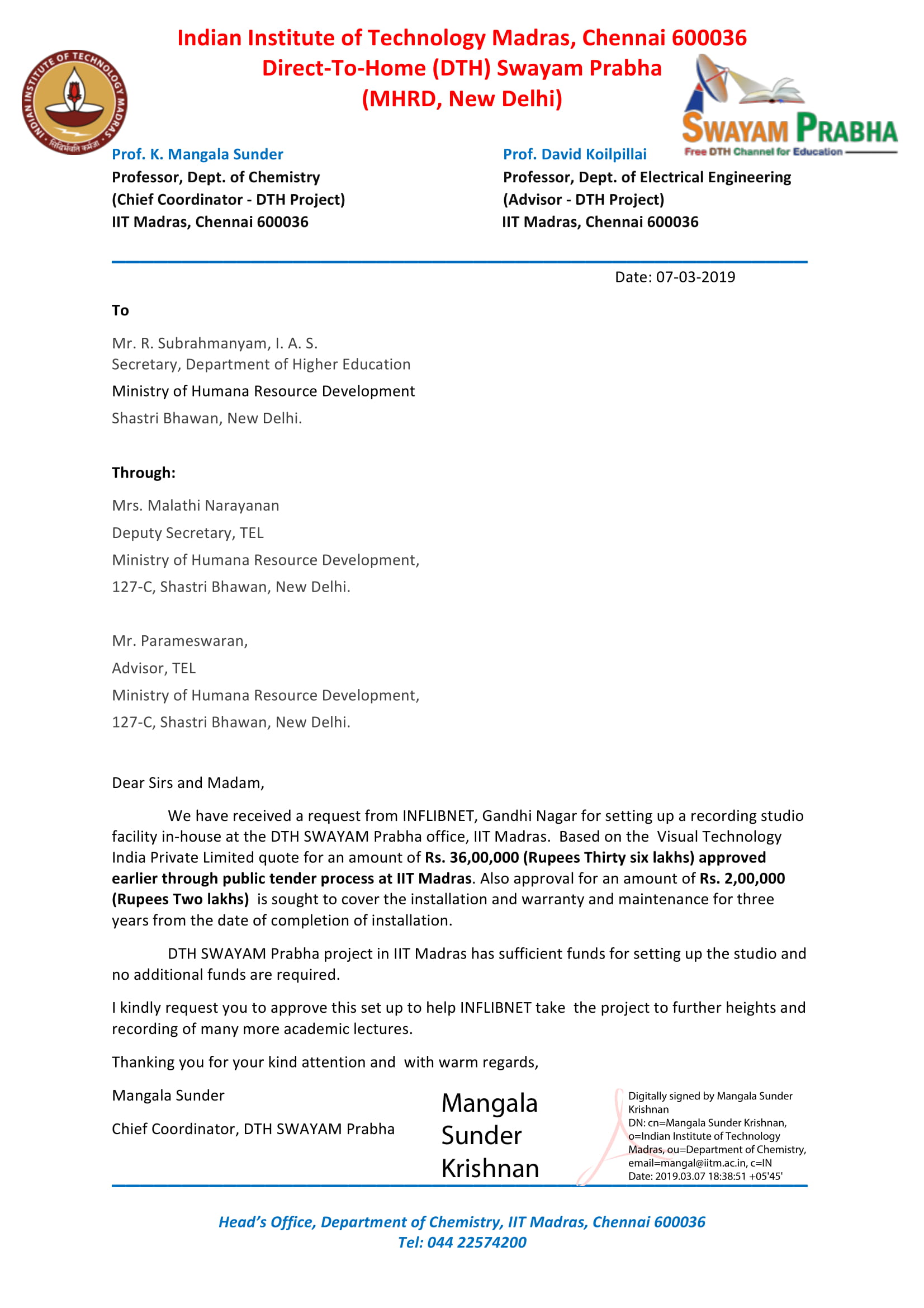 Thank YouS. No.Agenda ItemsPage No.1Agenda Item No. 1Confirmation of Minutes of 11th SWAYAM Board Meeting2 - 52Agenda Item No. 2Action Taken Report6 - 73Agenda Item No. 3Status Report on SWAYAM Courses84Agenda Item No. 4Review Report on Courses by NCs95Agenda Item No. 5Extension of End Date for SWAYAM Courses offered during January 2019 Semester106Agenda Item No. 6Status of Translation of SWAYAM Courses 117Agenda Item No. 7List of Courses for July 2019 Semester12 - 268Agenda Item No. 8Procurement of SWAYAM Prabha Studio Equipment for INFLIBNET27 - 289Any other item with the permission of ChairS. No.ItemsAction Taken NoteAction Taken NoteAction Taken Note1Awareness Creation & Publicity.A. Local Chapters activityUGC: has shared the list of 58 UGC PG MOOCs courses offered in January Semester 2019 with Vice-Chancellor of the all Universities. The total local chapters as on date is 1628.SWAYAM Coordinators from universities -146SWAYAM Mentors from Colleges - 1482Other NC may take help from these Local Chapters.NPTEL: Email reminders regarding the live sessions and the registration for exams send.UGC: has shared the list of 58 UGC PG MOOCs courses offered in January Semester 2019 with Vice-Chancellor of the all Universities. The total local chapters as on date is 1628.SWAYAM Coordinators from universities -146SWAYAM Mentors from Colleges - 1482Other NC may take help from these Local Chapters.NPTEL: Email reminders regarding the live sessions and the registration for exams send.UGC: has shared the list of 58 UGC PG MOOCs courses offered in January Semester 2019 with Vice-Chancellor of the all Universities. The total local chapters as on date is 1628.SWAYAM Coordinators from universities -146SWAYAM Mentors from Colleges - 1482Other NC may take help from these Local Chapters.NPTEL: Email reminders regarding the live sessions and the registration for exams send.1B. Social Media Campaign Strategy for SWAYAMM/s EdCIL (India) LtdM/s EdCIL (India) LtdM/s EdCIL (India) LtdComplete status reg. the number of Courses adopted for credit transfer: The number of courses adopted for credit transfer, total number of students benefited from credit transfer, process of credit transfer in the in 92 Universities / Institutions. This may be seriously pursued by UGC.UGC has written a letter to the Vice-Chancellor of the all Universities requesting them to provide the list of courses selected by them for credit transfer. The information has been received so far from 24 Universities and reminder to the Vice-Chancellors of the all Universities has been sent for the same.UGC has written a letter to the Vice-Chancellor of the all Universities requesting them to provide the list of courses selected by them for credit transfer. The information has been received so far from 24 Universities and reminder to the Vice-Chancellors of the all Universities has been sent for the same.UGC has written a letter to the Vice-Chancellor of the all Universities requesting them to provide the list of courses selected by them for credit transfer. The information has been received so far from 24 Universities and reminder to the Vice-Chancellors of the all Universities has been sent for the same.2Review Report of running courses by NCs and activity plan All NCsAgenda Item No. 4All NCsAgenda Item No. 4All NCsAgenda Item No. 43Courses on offer for January, 2019 Semester :NC                                                                                   Committed  Uploaded3Courses on offer for January, 2019 Semester :NPTEL                 290 (144 New + 146 Rerun)  2913Courses on offer for January, 2019 Semester :IIM B   9  ( 2 New  + 7 Rerun )93Courses on offer for January, 2019 Semester :UGC58 (7 New + 4 Rep.+ 47 Rerun) 583Courses on offer for January, 2019 Semester :CEC61 (53 Courses + 8 Rerun)613Courses on offer for January, 2019 Semester :NITTTR24 (22 New + 2 Rerun)103Courses on offer for January, 2019 Semester :IGNOU16  (3 New  + 13 Rerun)(no content in 4 courses)8 3Courses on offer for January, 2019 Semester :NCERT14 (3 New + 11 Rerun)143Courses on offer for January, 2019 Semester :NIOS11 (11 New )273Courses on offer for January, 2019 Semester :Total4834784Integration of SWAYAM & NPTEL statistics in MHRD Dashboard :Secretary (HE), M/o HRD wanted that the following basic information regarding the courses in SWAYAM and NPTEL should be properly integrated in the Dashboard. Also the information in the Dashboard should be updated on real time basis (i) Number of Unique Registrations on SWAYAM and NPTEL Platforms (ii) Number of courses and their unique enrollments in SWAYAM and NPTEL (iii) Course effectiveness including course health report, course-wise llT Madras was requested to implement this on top priority, which was agreed to.Board also requested IIT Madras to give the facility of participation in discussion forum through SWAYAM mobile app.IIT Madras : Under progressIIT Madras - Prof. Andrew will update in meeting.IIT Madras : Under progressIIT Madras - Prof. Andrew will update in meeting.IIT Madras : Under progressIIT Madras - Prof. Andrew will update in meeting.5Gap areas in the core engineering graduate programmes:IIT Madras to create a report indicating the major engineering disciplines covered by their SWAYAM courses and identify the gap areas in the core engineering graduate programmes.IIT Madras: Started in all disciplines. Will be completed by March endIIT Madras: Started in all disciplines. Will be completed by March endIIT Madras: Started in all disciplines. Will be completed by March end6Guidelines for setting up of question papers :Board requested Prof. Prathap Haridoss and Prof. Andrew Thangaraj to share their experiences with all NCs regarding the same.IIT Madras IIT Madras IIT Madras 7NC Office Setup:All NCs should have supporting manpower in place, on the lines of NPTEL, to effectively run and monitor the courses being offered in SWAYAM platform.UGC: is going to advertise the different positions under SWAYAM project soon.CEC: The process has already been started to engage 6 more Project AssociatesNIOS is already having the following support staff forSWAYAM 1. Training Officer(ICT)/Training Officer(L)2. EDP(CBC)+Executive Asst.(MOOCs) 3. NIOS Media UnitUGC: is going to advertise the different positions under SWAYAM project soon.CEC: The process has already been started to engage 6 more Project AssociatesNIOS is already having the following support staff forSWAYAM 1. Training Officer(ICT)/Training Officer(L)2. EDP(CBC)+Executive Asst.(MOOCs) 3. NIOS Media UnitUGC: is going to advertise the different positions under SWAYAM project soon.CEC: The process has already been started to engage 6 more Project AssociatesNIOS is already having the following support staff forSWAYAM 1. Training Officer(ICT)/Training Officer(L)2. EDP(CBC)+Executive Asst.(MOOCs) 3. NIOS Media Unit10SWAYAM 2.0 StatusIIT Madras – Prof. Andrew Thangaraj IIT Madras will update in meeting.IIT Madras – Prof. Andrew Thangaraj IIT Madras will update in meeting.IIT Madras – Prof. Andrew Thangaraj IIT Madras will update in meeting.11Application Service ProviderA. Cloud Transition progress report of M/s CtrlSB. Cloud Consumption report (Azure)C. YouTube video on new featuresIIT Madras – Prof. Andrew Thangaraj IIT Madras will update in meeting.IIT Madras – Prof. Andrew Thangaraj IIT Madras will update in meeting.IIT Madras – Prof. Andrew Thangaraj IIT Madras will update in meeting.12Courses for July, 2019 SemesterDetailed list of 544 Courses at Agenda Item No. 7Detailed list of 544 Courses at Agenda Item No. 7Detailed list of 544 Courses at Agenda Item No. 713Training of SWAYAM Course Coordinators1st Meeting of the committee was held on 18th February and 2nd  Meeting proposed on 11th & 12th March 20191st Meeting of the committee was held on 18th February and 2nd  Meeting proposed on 11th & 12th March 20191st Meeting of the committee was held on 18th February and 2nd  Meeting proposed on 11th & 12th March 2019S. No.Title of the CourseName of the Course CoordinatorNo of credit of the courseRepurpose/FreshEnrollments in Rerun CoursesFreshFreshFreshFreshFreshFresh1Basics of Digital MarketingDr. Lalit Engle4Fresh2DataMiningL.Abraham David4Fresh3Ecommerce TechnologiesG. Selva Jeba4Fresh4Modern AlgebraDr. T. Asir4Fresh5Effective Decision MakingDr. Mohd Muzamil Kumar2Fresh6Psychology for Health and Well BeingDr. Yasir Hamid Bhat2Fresh7General PsychologyMrs. Shalini Rathore4Fresh8Industrial Pharmacy IDr Ajay Semalty4Fresh9Principles of Macroeconomics - IDr. Kamlesh Gakhar4Fresh10Business Ethics (Managing for Sustainability)Archana Vechalekar4Fresh11Education in Contemporary IndiaDr. Naziya Hasan2Fresh12Chemistry of d – Block Elements, Quantum Chemistry and SpectroscopyDr. Niraj (Coordinator); Dr. Rampal Pandey (Co-coordinator)4Fresh13DIGITAL FORENSICSDr.Navjot Kaur Kanwal4Fresh14समकालीन अस्मिता मूलकविमर्शडॉमनीष कुमार3Fresh15Understanding Early Childhood Care and EducationAbhishek Kumar Prajapati2Fresh16SALES & DISTRIBUTION MANAGEMENTDr. Ashish Gupta3Fresh17Introductory Concepts of Digital ComputingMs. Betsy Chacko4Fresh18School Organization: Administration & ManagementDr. Minila K George4Fresh19RADIATION: HAZARDS, PROTECTION
AND SAFETYDr. M.M.MUSTHAFA, Professor4Fresh20DEVELOPING LIFE SKILLSDr. M. N. Mohamedunni Alias Musthafa4Fresh21Differential CalculusDr. Bijumon Ramalayathil4Fresh22Literary CriticismDr.C G Syamala4Fresh23Economic History of India 1857-1947Ms. Linda George4FreshRepurposeRepurposeRepurposeRepurposeRepurposeRepurpose24Plant Physiology and Plant Tissue CultureDr. Monica Jain4Repurpose25Biochemistry & Molecular BiologyDr. Anjana Jajoo /  Dr. Sheetal Bhasin4Repurpose26Environmental
StudiesDr. Tushar Banerjee4Repurpose27Human Growth & DevelopmentDr. K. Sambath Rani  Assistant Professor in Special Education2Repurpose28Contemporary and Education in IndiaDr. H.Indu Associate Professor &Head, Department of Education2Repurpose29Curriculum, Adaptation & Teaching Strategies for Visual ImpairedMrs. R. Vaijayanthi Assistant Profesosr in IEVH2Repurpose30Psycho social and family issues of Visually ImpairedMrs. R. Shanthi Assistnat Professor in Special Education2Repurpose31Intervention and Teaching Strategies for Children with Visual ImpairmentProf. G. Victoria Naomi  HoD of Special Education Mrs. M.Revathi Research Associate Department of Special Education2Repurpose32Basic Concepts in EducationDr. S.Prakash2Repurpose33Crme & SocietyDr.C.Karuppaiah2Repurpose34Tourism transport and Travel ServicesMr Srikanth K S4Repurpose35International Tourism DestinantionsMr Vinaya Kumar K S4Repurpose36TOURISM RESOURCES OF INDIAPROF. H.  RAJASHEKAR4Repurpose37TOURISM AND TRAVEL MANAGEMENTDR.  M . L. ASHOKA4Repurpose38HOSPITALITY INDUSTRY IN TOURISMPROF. H.  RAJASHEKAR4Repurpose39TOURISM OPERATIONSDR. N.  NAGARAJU4Repurpose40GEOGRAPHY OF TOURISMPROF. A. BALASUBRAMANIAN4Repurpose41BiogeographyDr P T Bharathi4Repurpose42Settlement GeographyDr.B.Chandrashekara4Repurpose43GEOGRAPHY OF INDIAPROF. A. BALASUBRAMANIAN4Repurpose44Food Preservation TechnologyProf. P.K. Maheshwar4Repurpose45Food and NutritionProf. R. Shekara Naik4Repurpose46Food MicrobiologyDr Niranjan4Repurpose47Food ChemistryDr Chandra Nayaka4Repurpose48PLANT PATHOLOGY AND SOIL HEALTHDR. SHARVANI. K. A4Repurpose49General SericultureDr.Rohith L Shankar4Repurpose50Mulberry and Silkworm Crop ProtectionDr. S H Divya4Repurpose51Silkwarm  Raring & Reeling TechonologyDr. K. G. MANJUNATH4Repurpose52Biology of the silkworm, Bombyx moriDr. M.N. ANIL KUMAR4Repurpose53Plant PhysiologyDr. Mohammad Arif Zargar4Repurpose54Economic Botany: Plant Resource utilizationProf. Irshad Ahmad Nawchoo4Repurpose55Proficiency course of SpanishDr T. Srivani5Repurpose56Proficiency course of FrenchProf Nirupama Rastogi5Repurpose57Home Science - Extension and Communication Management - Level 1Prof G Naga Mallika4Repurpose58Proficiency course of RussianDr Puspa Ranjan4Repurpose59Food Science and ProcessingDr. Viparti Vijaya Lakshmi4Repurpose60Textiles StudyProf. A. Sharada Devi (Rtd.)5Repurpose61Resource Management and Consumer SciencesProf. D. Ratna Kumari,5Repurpose62Organisation and Marketing of Early Childhood Care and Educational CentresMs. V. Kavitha Kiran- Assistant Professor2Repurpose63Law course -1Prof.G.B.Reddy6Repurpose64Certificate Course in Hindustani Raga Sangeet – Level 2Prof. Sharangdhar Sathe4Repurpose65Fundamentals of Office Management and MethodsDr. Rupali Sheth4Repurpose66Personality DevelopmentJahanAara Pathan4Repurpose67Course in Business Economics (Macro)Dr. Mansi Kurtkoti3Repurpose68Course in Special Services Marketing in IndiaBageshree Deo3Repurpose69Human Rights of Minorities and Indigenous people and WomenDr. N. Pramod Singh4Repurpose70General MicrobiologyDr. Ishwori Laitonjam 
Asstt. Prof.4Repurpose71Cell BiologyDr. K. Sanatombi4Repurpose72Biomembranes and BioenergeticsBinapani Chingtham4Repurpose73ImmunologyDr. Reena Haobam4Repurpose74Educational TechnologyDr. Naziya Hasan3Repurpose75Sports Administration and ManagementDr. M. Chourjit4Repurpose76Fundamentals of Financial AccountingAmita Bissa4Repurpose77EntrepreneurshipMeeta Nahalani4Repurpose78Constitutional Government & Democracy in IndiaArundhati Bhattacharya4Repurpose79Introduction to Political TheorySanjukta Ray4Repurpose80Indian Political ThoughtShivaji Pratim Basu2Repurpose81Administration & Public PolicyEsita Sur2Repurpose82Rabindra Sangeet : Early phase of Tagore and his MusicSaikat S Ray3Repurpose83Aspects of European History (1780- 1939)    DSE-A - 2Subhas Ranjan Chakraborty3Repurpose84GeochemistryProf. H. Thomas2Repurpose85CriminalisticsProf. Devashish Bose2Repurpose86Economic Geology and HydrologyProf. L.P.Chourasia2Repurpose87ICT Skills in EducationDr. Ismail Thamarasseri4Repurpose88Vernacular architectureProf . KumndhavalliSasidhar4repurposeRepurpose/RerunRepurpose/RerunRepurpose/RerunRepurpose/RerunRepurpose/RerunRepurpose/Rerun89Financial AccountingDr. Manish Sitlani3Repurpose/Re-rurn205090Computer FundamentalsDr. Sanjay Tanwani4Repurpose/Re-rurn250191Computer NetworksMr. Anand More3Repurpose/Re-rurn205492Basics of PhotographyDr. Narayan Patidar3Repurpose/Re-rurn265193Hindi Bhasha Sanrachna, Janpadiya Bhashayein Evam KaushalDr. Surendra Yadav3Repurpose/Re-rurn94Hindi Kavya Evam Katha SahityaDr. Jayshri Bansal3Repurpose/Re-rurn95PetrologyProf. H. Thomas4Repurpose/Re-rurn63196Indian AdministrationProf. Y. Pardhasaradhi4Repurpose/Rerun111397Gerontological Social WorkProf.Visweshwar Rao4Repurpose/Rerun127498Disaster ManagementProf. Dr. Naveen4Repurpose/Rerun319299Counseling in Social WorkProf.Kanaka Durga4Repurpose/Rerun1627100Physical Geography I  Elements of GeomorphologyDr Fazila Bhanu4Repurpose/rerunS.No.DisciplineCourse NameSME NameInstituteDuration1Aerospace EngineeringIntroduction To FlightProf. Rajkumar PantIITB12 Weeks2Aerospace EngineeringDesign of fixed wing Unmanned Aerial VehiclesProf. Saderla SubrahmanyamIITK8 weeks3Aerospace EngineeringIntroduction to Ancient Indian TechnologyProf. D.P.MishraIITK8 weeks4Aerospace EngineeringUAV Design - Part IIProf. Saderla SubrahmanyamIITK8 weeks5Aerospace EngineeringIntroduction to Rocket PropulsionProf.D.P. MishraIITK8 weeks6Aerospace EngineeringVibration and Structural DynamicsProf. Mira MitraIITKGP8 weeks7Aerospace EngineeringMechanics and Thermodynamics of Air-Breathing PropulsionProf. Swetaprovo chaudhuriIISc12 Weeks8Agriculture and Food EngineeringFarm MachineryProf. VK TewariIITKGP12 Weeks9Agriculture and Food EngineeringFundamentals of Food Process EngineeringProf. Jayeeta MitraIITKGP12 Weeks10Agriculture and Food EngineeringIrrigation and DrainageProf. Damodhara Rao MailapalliIITKGP12 Weeks11Agriculture and Food EngineeringOrganic Farming for Sustainable Agricultural ProductionProf. Dilip Kumar SwainIITKGP8 weeks12Agriculture and Food EngineeringDairy and Food process and products technologyProf. Tridib Kumar GoswamiIITKGP12 Weeks13Agriculture and Food EngineeringThermal Operations in Food Process Engineering: Theory and ApplicationsProf. Tridib Kumar GoswamiIITKGP12 Weeks14Agriculture and Food EngineeringThermal Processing of FoodsProf. R. AnandalakshmiIITG12 Weeks15ArchitectureArchitectural AcousticsProf. Sumana Gupta and Prof. Sankha Pratim BhattacharyaIITKGP8 weeks16ArchitectureDisaster Recovery And Build Back BetterProf. Ram Sateesh Pasupuleti & Prof. Subhojyothi SamaddarIITR8 weeks17ArchitectureCulturally Responsive Built EnvironmentsProf. Ram Sateesh PasupuletiIITR8 weeks18ArchitectureContemporary Architecture and DesignProf. Saptarshi KolayIITR8 weeks19ArchitectureRole of Craft and Technology in Interior - ArchitectureProf. Smriti SaraswatIITR8 weeks20Biotechnology & BioengineeringBasic BiotechnologyProf. Vishal TrivediIITG8 weeks21Biotechnology & BioengineeringBiomaterials for Bioengineering ApplicationsProf. Mainak DasIITK8 weeks22Biotechnology & BioengineeringHuman PhysiologyProf. N K SubhedarIISER 
  Pune12 weeks23Biotechnology & BioengineeringPlant Developmental BiologyProf. Shri Ram YadavIITR4 weeks24Biotechnology & BioengineeringPlant Cell BioprocessingProf. Smita SrivastavaIITM12 weeks25Biotechnology & BioengineeringIntroduction to BiostatisticsProf. Shamik SenIITB8 weeks26Biotechnology & BioengineeringIndustrial BiotechnologyProf. Debabrata DasIITKGP12 Weeks27Biotechnology & BioengineeringNanotechnology in AgricultureProf. Mainak DasIITK8 weeks28Biotechnology & BioengineeringComputer Aided Drug DesignProf. Mukesh DobleIITM8 weeks29Biotechnology & BioengineeringDrug Delivery: Principles and EngineeringRachit AgarwalIISc12 Weeks30Biotechnology & BioengineeringFunctional GenomicsProf. S. GaneshIITK4 weeks31Biotechnology & BioengineeringIntroduction To ProteomicsProf. Sanjeeva SrivastavaIITB8 weeks32Biotechnology & BioengineeringCancer ProteogenomicsProf. Sanjeeva SrivastavaIITB8 weeks33Biotechnology & BioengineeringBiomicrofluidicsProf. Tapas Kumar Maiti & Prof. Suman ChakrabortyIITKGP4 Weeks34Biotechnology & BioengineeringBiomedical nanotechnologyProf. P. GopinathIITR4 weeks35Biotechnology & BioengineeringFundamentals of micro and nanofabricationProf Sushobhan Avasti
Prof. Shankar SelvarajaIISc12 Weeks36Biotechnology & BioengineeringIntroduction to MechanobiologyProf. Shamik SenIITB8 weeks37Chemical EngineeringChemical Engineering ThermodynamicsProf. Jayant K. SinghIITK12 weeks38Chemical EngineeringChemical Process IntensificationProf. Subrata Kumar MajumderIITG12 Weeks39Chemical EngineeringChemical Process SafetyProf. Shishir SinhaIITR12 Weeks40Chemical EngineeringChemical Reaction Engineering-IProf. Bishnupada MandalIITG12 Weeks41Chemical EngineeringFlow through porous mediaProf. Somenath GangulyIITKGP12 Weeks42Chemical EngineeringFluid and Particle MechanicsProf. Sumesh+BasavarajuIITM12 weeks43Chemical EngineeringHeat TransferProf. Sunando DasguptaIITKGP12 Weeks44Chemical EngineeringNatural Gas EngineeringProf. Pankaj TiwariIITG8 weeks45Chemical EngineeringPhase Equilibrium ThermodynamicsProf. Gargi DasIITKGP8 weeks46Chemical EngineeringTechnologies For Clean And Renewable Energy ProducationProf. P. MondalIITR8 weeks47Chemical EngineeringContinuum Mechanics and Transport PhenomenaProf. T. RenganathanIITM12 Weeks48Chemical EngineeringIntroduction to Polymer PhysicsProf. Prateek Kumar JhaIITR12 Weeks49Chemical EngineeringFundamentals of Particle and Fluid Solid ProcessingProf. Arnab AttaIITKGP12 Weeks50Chemical EngineeringUnit operations of particulate matterProf. Shabina KhanamIITR4 weeks51Chemical EngineeringMass Transfer Operations IIProf. Chandan DasIITG12 weeks52Chemical EngineeringMechanical Unit OperationsProf. Nanda KishoreIITG12 weeks53Chemistry and BiochemistryAnalytical ChemistryProf. Debashis RayIITKGP12 Weeks54Chemistry and BiochemistryCoordination ChemistryProf. Debashis RayIITKGP12 Weeks55Chemistry and BiochemistryIntroductory Organic Chemistry IProf. Neeraja Dashaputre  Prof. Harinath ChakrapaniIISER   Pune12 weeks56Chemistry and BiochemistryMechanisms in Organic ChemistryProf. Nandita MadhavanIITB8 weeks57Chemistry and BiochemistryOrganic Chemistry in Biology and Drug Development.Prof. Amit BasakIITKGP12 Weeks58Chemistry and BiochemistryPrinciples Of Organic SynthesisProf. T PunniyamurthyIITG12 Weeks59Chemistry and BiochemistryReagents In Organic SynthesisProf. Bhisma Kumar PatelIITG12 Weeks60Chemistry and BiochemistryStereochemistryProf. Amit BasakIITKGP8 weeks61Chemistry and BiochemistryBioinorganic ChemistryProf. S. P. RathIITK4 Weeks62Chemistry and BiochemistryMetals In BiologyProf. D. MaitiIITB8 Weeks63Chemistry and BiochemistryUltrafast Optics and SpectroscopyProf. Atanu BhattacharyaIISc12 Weeks64Chemistry and BiochemistrySpectroscopic Techniques for Pharmaceutical and Biopharmaceutical IndustriesProf. Shashank DeepIITD12 Weeks65Chemistry and BiochemistryNMR spectroscopy for Chemists and BiologistsProf. Ashutosh KumarIITB12 weeks66Chemistry and BiochemistryQuantum ComputingProf. Debabrata GoswamiIITK12 Weeks67Chemistry and BiochemistryThermodynamics: classical to statisticalProf. Sandip PaulIITG12 weeks68Chemistry and BiochemistryNon Linear DynamicProf. Ramakrishna RamaswamyIITD12 weeks69Chemistry and BiochemistryBiophysical chemistryProf. Pramit Kumar ChowdhuryIITD12 weeks70Civil EngineeringStrength of MaterialsProf. Sriman Kumar BhattacharyyaIITKGP12 Weeks71Civil EngineeringFoundation EngineeringProf. Kousik DebIITKGP12 Weeks72Civil EngineeringConcrete TechnologyProf. B BhattacharjeeIITD12 Weeks73Civil EngineeringMasonry structuresProf. Arun MenonIITM12 weeks74Civil EngineeringDesign of Reinforced Concrete StructuresProf. Nirjhar DhangIITKGP12 Weeks75Civil EngineeringReinforced Concrete Road BridgesProf. Nirjhar DhangIITKGP4 Weeks76Civil EngineeringMaintenance and Repair of Concrete StructuresProf. Radhakrishna G. PillaiIITM12 weeks77Civil EngineeringDesign of steel structuresProf. Damodar MaitiIITKGP12 weeks78Civil EngineeringStructural analysis-IProf. Amit ShawIITKGP12 weeks79Civil EngineeringStructural Dynamics for Civil Engineers – SDOF systemsProf. Riya Catherine GeorgeIITK4 weeks80Civil EngineeringFluid MechanicsProf. Subashisa DuttaIITG8 weeks81Civil EngineeringPrinciples of Construction ManagementProf. Sudhir MisraIITK8 weeks82Civil EngineeringProject Planning & ControlProf. Koshy VargheseIITM8 weeks83Civil EngineeringIntegrated Waste Management for a Smart CityProf. Brajesh Kumar DubeyIITKGP12 Weeks84Civil EngineeringWastewater Treatment and RecyclingProf. Manoj Kumar TiwariIITKGP12 Weeks85Civil EngineeringMatrix Method of Structural AnalysisProf. Amit Shaw & Prof Biswanath BanerjeeIITKGP8 weeks86Civil EngineeringPhotogeology in Terrain Evaluation (Part-1 and 2)Prof. Javed N. MalikIITK8 weeks87Civil EngineeringGeosynthetics Testing LaboratoryProf. J. N. MandalIITB4 Weeks88Civil EngineeringGeotechnical Engineering LaboratoryProf. J. N. MandalIITB4 weeks89Civil EngineeringEnvironmental GeotechnicsProf. D. N. SinghIITB12 Weeks90Civil EngineeringRemote Sensing and Digital Image Processing of Satellite DataProf. Arun K. SarafIITR8 weeks91Civil EngineeringGPS SurveyingProf. Jayanta Kumar GhoshIITR4 Weeks92Civil EngineeringSustainable Materials and Green BuildingsProf. B BhattacharjeeIITD12 Weeks93Civil EngineeringRemote Sensing and GISProf. Rishikesh BhartiIITG8 weeks94Civil EngineeringGlass In Buildings : Design And ApplicationsProf.  K N Satyanarayana &
Prof. E RajasekarIITM & Glass Academy12 Weeks95Civil EngineeringGlass Processing TechnologyProf.  K N Satyanarayana &
Prof. E RajasekarIITM & Glass Academy12 Weeks96Computer Science and EngineeringProgramming in C++Prof. Partha Pratim DasIITKGP8 weeks97Computer Science and EngineeringAn Introduction To Programming Through C++Prof. Abhiram RanadeIITB12 Weeks98Computer Science and EngineeringProgramming, Data Structures And Algorithms Using PythonProf. Madhavan MukundCMI8 weeks99Computer Science and EngineeringThe Joy of Computing using PythonProf. Sudarshan IyengarIITRopar12 Weeks100Computer Science and EngineeringIntroduction to Programming in CProf. Satyadev NandakumarIITK8 weeks101Computer Science and EngineeringProblem Solving through Programming in CProf. Anupam BasuIITKGP12 Weeks102Computer Science and EngineeringC Programming and Assembly LanguageProf. Janakiraman ViraraghavanIITM4 Weeks103Computer Science and EngineeringIntroduction to parallel Programming in Open MP-Part 2Prof. Yogish SabharwalIITD4 Weeks104Computer Science and EngineeringData Base Management SystemProf. Partha Pratim DasIITKGP8 weeks105Computer Science and EngineeringDesign and analysis of algorithmsProf. Madhavan MukundCMI8 weeks106Computer Science and EngineeringObject oriented analysis and designProf. Partha Pratim DasIITKGP8 weeks107Computer Science and EngineeringDiscrete MathematicsProf. Sajith Gopalan,
  Prof. Benny George KIITG12 Weeks108Computer Science and EngineeringIntroduction to Operating SystemsProf. Chester RebeiroIITM8 weeks109Computer Science and EngineeringOperating System Fundamentals Prof. Santanu ChattopadhyayIITKGP12 Weeks110Computer Science and EngineeringIntroduction to Machine LearningProf. Sudeshna SarkarIITKGP8 weeks111Computer Science and EngineeringIntroduction to Machine LearningProf. Balaraman RavindranIIT Madras12 Weeks112Computer Science and EngineeringDeep LearningProf. Prabir Kumar BiswasIITKGP12 Weeks113Computer Science and EngineeringReinforcement LearningProf. Balaraman RavindranIIT Madras12 Weeks114Computer Science and EngineeringNatural Language ProcessingProf. Pawan GoyalIITKGP12 Weeks115Computer Science and EngineeringApplied Natural Language ProcessingProf. Ramaseshan RCMI12 Weeks116Computer Science and EngineeringComputer VisionProf. Jayanta MukhopadhyayIITKGP12 Weeks117Computer Science and EngineeringPython for Data ScienceProf. Ragunathan RengasamyIIT Madras4 Weeks118Computer Science and EngineeringData Science for EngineersProf. Ragunathan Rengasamy and Prof. Shankar NarasimhanIIT Madras8 Weeks119Computer Science and EngineeringScalable Data ScienceProf. Anirban Dasgupta and Prof. Sourangshu BhattacharyaIITKGP8 weeks120Computer Science and EngineeringAdvanced Computer ArchitectureProf. John JoseIITG8 weeks121Computer Science and EngineeringBlockchain Architecture Design and Use CasesProf. Sandip Chakraborty & Prof. Praveen JayachandranIITKGP12 Weeks122Computer Science and EngineeringBlockchain Technology and ApplicationsProf. Sandeep ShuklaIITK12 Weeks123Computer Science and EngineeringCloud ComputingProf. Soumya Kanti GhoshIITKGP8 weeks124Computer Science and EngineeringIntroduction to Internet of ThingsProf. Sudip MisraIITKGP12 Weeks125Computer Science and EngineeringSocial NetworksProf. Rishi Ranjan Singh & Prof. Sudarshan IyengarIIT Bhilai & IIT Ropar12 weeks126Computer Science and EngineeringDiscrete MathematicsProf. Sudarshan IyengarIITRopar12 Weeks127Computer Science and EngineeringEthical HackingProf. Indranil Sengupta
Prof. S. K GhoshIITKGP12 Weeks128Computer Science and EngineeringSoftware EngineeringProf. Rajib MallIITKGP12 Weeks129Computer Science and EngineeringSoftware Project ManagementProf. Rajib Mall and Prof. Durga Prasad MohapatraIITKGP12 Weeks130Computer Science and EngineeringSoftware testingProf. Meenakshi D'souzaIIITB12 Weeks131Computer Science and EngineeringHardware modeling using verilogProf. Indranil SenguptaIITKGP8 Weeks132Computer Science and EngineeringSynthesis of Digital SystemsProf. Preeti Ranjan PandaIITD12 Weeks133Computer Science and EngineeringSwitching Circuits and Logic DesignProf. Indranil SenguptaIITKGP12 Weeks134Computer Science and EngineeringArithmetic Circuit ComplexityProf. Nitin SaxenaIITK12 weeks135Computer Science and EngineeringDemystifying networkingProf. Sridhar IyerIITB4 Weeks136Computer Science and EngineeringSpatial InnformaticsProf. Soumya K GhoshIITKGP8 weeks137Computer Science and EngineeringFuzzy Systems and ApplicationsProf. Nishchal K VermaIITK12 weeks138Computer Science and EngineeringModern AlgebraProf. Manindra AgrawalIITK8 weeks139Computer Science and EngineeringTheory of ComputationProf. Raghunath TewariIITK8 weeks140Computer Science and EngineeringTrusted AIProf. Sameep Mehta
Prof. Mayank VatsaIBM & IIITD4 Weeks141Computer Science and EngineeringIntroduction To Haskell ProgrammingProf. Madhavan Mukund
Prof. S. P SureshCMI8 weeks142Computer Science and EngineeringPractical Machine Learning with TensorflowProf. Ashish Tendulkar 
Prof. Ravindran143Design EngineeringErgonomics In Automotive DesignProf. Sougata KarmakarIITG4 weeks144Design EngineeringErgonomics Workplace AnalysisProf. Urmi R. SalveIITG4 weeks145Design EngineeringSystem Design for SustainabilityProf. Sharmistha BanerjeeIITG12 Weeks146Design EngineeringControl systemsProf. C.S.Shankar RamIITM12 Weeks147Earth SciencesGlobal Navigation Satellite Systems And ApplicationsProf. Arun K. SarafIITR4 weeks148Earth SciencesGeomorphic Processes: Landforms and LandscapesProf. Javed N. MalikIITK8 weeks149Earth SciencesStructural GeologyProf. Santanu MisraIITK12 weeks150Electrical EngineeringIntroduction to Computer VisionProf. Brejesh LallIITD12 weeks151Electrical EngineeringFundamentals of Electrical EngineeringProf. Debapriya DasIITKGP12 Weeks152Electrical EngineeringBasic Electric CircuitsProf. Ankush SharmaIITK12 weeks153Electrical EngineeringPower ElectronicsProf. G.BhuvaneshwariIITD12 weeks154Electrical EngineeringAnalog Electronic CircuitProf. Shouribrata chatterjeeIITD12 weeks155Electrical EngineeringOp-Amp Practical Applications: Design, Simulation and ImplementationProf. Hardik J Pandya
Prof Chandramani Kishore SinghIISc12 Weeks156Electrical EngineeringFabrication Techniques for MEMs- based sensors: clinical PerspectiveProf. Hardik J Pandya
Prof Chandramani Kishore SinghIISc12 Weeks157Electrical EngineeringSensors and ActuatorsProf. Hardik J PandyaIISc12 Weeks158Electrical EngineeringControl engineeringProf.Ramkrishna PasumarthyIIT Madras12 Weeks159Electrical EngineeringLinear System TheoryProf. Ramakrishna PasumarthiIITM12 weeks160Electrical EngineeringElectrical Measurement and Electronic InstrumentsProf. Avishek ChatterjeeIITKGP12 Weeks161Electrical EngineeringAdvanced Linear Continuous Control Systems: Applications with MATLAB Programming and SimulinkProf. Yogesh Vijay HoteIITR8 weeks162Electrical EngineeringAnalog CommunicationProf. Goutam DasIITKGP12 Weeks163Electrical EngineeringPrinciples of Communication Systems - Part IIProf. Aditya K. JagannathamIITK8 weeks164Electrical EngineeringIntroduction to Wireless and Cellular CommunicationsProf. David KoilpillaiIITM12 Weeks165Electrical EngineeringPrinciples of Modern CDMA/ MIMO/ OFDM Wireless CommunicationsProf. Aditya K. JagannathamIITK8 weeks166Electrical EngineeringDigital Signal ProcessingProf. C.S.RamalingamIITM12 weeks167Electrical EngineeringDigital CircuitsProf. Santanu ChattopadhyayIITKGP12 Weeks168Electrical EngineeringDigital Switching - IProf. Y.N.SinghIITK8 weeks169Electrical EngineeringMapping Signal Processing Algorithms to DSP ArchitecturesProf. Nitin ChandrachoodanIITM12 weeks170Electrical EngineeringNeural Networks for Signal Processing – IProf. Shayan Srinivasa GaraniIISc12 Weeks171Electrical EngineeringMicroelectronics: Devices To CircuitsProf. Sudeb DasguptaIITR12 Weeks172Electrical EngineeringDigital Image ProcessingProf. Prabir Kumar BiswasIITKGP12 Weeks173Electrical EngineeringPattern Recognition and ApplicationProf. Prabir Kumar BiswasIITKGP12 Weeks174Electrical EngineeringMicrowave Theory and TechniquesProf. Girish KumarIITB12 Weeks175Electrical EngineeringPrinciples and Techniques of Modern Radar SystemsProf. Amitabha BhattacharyaIITKGP12 Weeks176Electrical EngineeringComputational ElectromagneticsProf. Uday KhankhojeIITM12 weeks177Electrical EngineeringElectrical Machines - IProf. Tapas Kumar BhattacharyaIITKGP12 weeks178Electrical EngineeringElectrical Distribution System AnalysisProf. G. B. KumbharIITR8 weeks179Electrical EngineeringPower System AnalysisProf. Debapriya DasIITKGP12 Weeks180Electrical EngineeringDc MicrogridProf. Avik BhattacharyaIITR8 weeks181Electrical EngineeringIntroduction to Smart GridProf. N.P. Padhy & Prof. Premalata JenaIITR8 weeks182Electrical EngineeringFundamentals of Electric DrivesProf. Shyama Prasad DasIITK8 weeks183Electrical EngineeringInfrared Spectroscopy for Pollution MonitoringProf.J R MudakaviIISc4 Weeks184Electrical EngineeringPeer To Peer NetworkingProf.Y.N.SinghIITK8 weeks185Electrical EngineeringFiber-Optic Communication Systems and TechniquesProf. K. Pradeep KumarIITK12 weeks186Electrical EngineeringMicrowave EngineeringProf. Ratnajit BhattacharjeeIITG12 weeks187Electrical EngineeringElectrical Machines - IProf. G.BhuvaneshwariIITD12 weeks188Humanities and Social SciencesTechnical english for engineersProf. Aysha IqbalIITM8 weeks189Humanities and Social SciencesDeveloping Soft Skills and PersonalityProf. T RavichandranIITK8 weeks190Humanities and Social SciencesSoft skillsProf. Binod MishraIITR12 weeks191Humanities and Social SciencesBody language: Key to professional SuccessProf. Rashmi GaurIITR4 Weeks192Humanities and Social SciencesEthics in Engineering PracticeProf. Susmita MukhopadhyayIITKGP8 weeks193Humanities and Social SciencesInterpersonal SkillsProf. Smita JhaIITR4 Weeks194Humanities and Social SciencesAppreciating Linguistics: A typological approachProf. AninditaIIT Madras12 weeks195Humanities and Social SciencesArtistic Exploration in Scientific Research And TechnologyProf. Bitasta DasIISc4 Weeks196Humanities and Social SciencesPopulation StudiesProf. A. K. SharmaIITK4 weeks197Humanities and Social SciencesTechnology Design and InclusionProf. BidishaIITM4 Weeks198Humanities and Social SciencesWater, Society and SustainabilityProf. Jenia MukherjeeIITKGP4 Weeks199Humanities and Social SciencesEnergy Economics And PolicyProf. Shyamasree DasguptaIIT Mandi8 weeks200Humanities and Social SciencesInternational EconomicsProf. Suresh BabuIITM8 weeks201Humanities and Social SciencesThe Psychology Of LanguageProf. Naveen KashyapIITG8 weeks202Humanities and Social SciencesApplied LinguisticsProf. Rajesh KumarIITM12 Weeks203Humanities and Social SciencesHistory of English Language and LiteratureProf. Merin Simi RajIITM12 Weeks204Humanities and Social SciencesIndian Fiction in EnglishProf. Merin Simi RajIITM12 Weeks205Humanities and Social SciencesShort Fiction in Indian LiteratureProf. Divya AIITM12 Weeks206Humanities and Social SciencesThe Victorian Gothic Short StoryProf. Divya AIITM4 Weeks207Humanities and Social SciencesLearning English LanguageProf. Rajesh KumarIITM12 Weeks208Humanities and Social SciencesGerman-IIProf. Milind BrahmeIITM12 weeks209Humanities and Social SciencesGerman-IProf. Milind BrahmeIITM12 weeks210Humanities and Social SciencesIntroduction to Japanese Language and CultureMrs.Vatsala MisraIITK8 weeks211Humanities and Social SciencesIntroduction to Basic Spoken Sanskrit Part 2Prof. Anuradha Choudry IITKGP8 weeks212Humanities and Social SciencesText, Texuality and Digital MediaProf. Arjun GhoshIITD12 weeks213Humanities and Social SciencesCognition, Transformation and LivesProf. Alok BajpaiIITK4 weeks214Humanities and Social SciencesPsychology of EverydayProf. Braj Bhushan & Dr. Alok BajpaiIITK4 Weeks215Humanities and Social SciencesGender Justice and Workplace SecurityProf. Dipa DubeIITKGP4 Weeks216Humanities and Social SciencesFeminism: Concepts And TheoriesProf. Mathangi KrishnamurthyIITM12 weeks217Humanities and Social SciencesDisability Studies: an introductionProf. Hemachandran KarahIITM8 weeks218Humanities and Social SciencesDevelopment Research MethodsProf. Rajshree BedamattaIITG4 weeks219Humanities and Social SciencesIntroduction to Film studiesProf. Aysha IqbalIITM12 weeks220Humanities and Social SciencesFolk And Minor Art In IndiaProf. Shatarupa Thakruta RoyIITK8 weeks221Humanities and Social SciencesVisual Perception and Art: A Survey Across the CulturesProf. Soumik Nandy MajumdarIITK4 weeks222Humanities and Social SciencesPositive PsychologyProf. Kamlesh SinghIITD8 weeks223Humanities and Social SciencesConsumer PsychologyProf. Naveen KashyapIITG8 weeks224Humanities and Social SciencesPatent Law For Engineers And ScientistsProf. Feroze AliIITM12 weeks225Humanities and Social SciencesPatent Drafting For BeginnersProf. Feroze AliIITM4 weeks226ManagementProject ManagementProf. Raghu Nandan SenguptaIITK8 weeks227ManagementProject management for managersProf. Mukesh Kumar BaruaIITR12 weeks228ManagementTraining Of Trainers Or Managerial Skills For Interpersonal DynamicsProf. Santosh RangnekarIITR12 Weeks229ManagementKnowledge ManagementProf. K B L SrivastavaIITKGP8 weeks230ManagementLeadershipProf. Kalyan Chakravarti and Prof. Tuheena MukherjeeIITKGP4 Weeks231ManagementEducational LeadershipProf. Atasi MohantyIITKGP8 weeks232ManagementManagement AccountingProf. Anil K. SharmaIITR12 Weeks233ManagementFinancial AccountingProf. Varadraj BapatIITB8 weeks234ManagementCost AccountingProf. Varadraj BapatIITB4 Weeks235ManagementFinancial Derivatives & Risk ManagementProf. J. P. SinghIITR12 Weeks236ManagementWorking Capital ManagementProf. Anil K. SharmaIITR12 Weeks237ManagementApplied EconometricsProf. Tutan AhmedIITKGP12 Weeks238ManagementPractitioners Course In Descriptive,Predictive And Prescriptive AnalyticsProf. Deepu Philip / Prof. Amandeep Singh / Mr.Sanjeev NewarIITK8 weeks239ManagementDecision-Making Under UncertaintyProf. N. GautamTexas A&amp;M
  Univ.4 Weeks240ManagementDecisison making using financial accountingProf. G Arun KumarIITM8 weeks241ManagementData Analysis & Decision Making - IIIProf. Raghu Nandan SenguptaIITK12 Weeks242ManagementBusiness Analytics & Data Mining Modeling Using R Part IIProf. Gaurav DixitIITR4 Weeks243ManagementBusiness Analytics & Text Mining Modeling Using PythonProf. Gaurav DixitIITR8 weeks244ManagementGame TheoryProf.K.S. Mallikarjuna RaoIITB8 weeks245ManagementMarketing Management-IProf. Jayanta Chatterjee / Prof. Shashi Shekhar MishraIITK8 weeks246ManagementMarketing research and analysisProf. J.K.NayakIITR8 weeks247ManagementEconomics of Health and Health CareProf. Angan SenguptaITK8 weeks248ManagementHuman Resource DevelopmentProf. KBL SrivastavaIITKGP12 Weeks249ManagementPerformance and Reward ManagementProf. Sushmita MukhopadhyayIITKGP12 Weeks250ManagementCorporate Social ResponsibilityProf. Aradhna MalikIITKGP8 weeks251ManagementE-BusinessProf. Mamata JenamaniIITKGP12 Weeks252ManagementInnovation, Business Models and EntrepreneurshipProf. Rajat Agarwal, Prof. Vinay SharmaIITR8 weeks253ManagementThe Ethical CorporationProf. Chhanda ChakrabortyIITKGP8 weeks254ManagementToyota Production SystemProf. Rajat AgarwalIITR8 weeks255ManagementIntellectual Property Rights and Competition LawProf. KD Raju & Prof. Niharika Sahoo BhattacharyaIITKGP8 weeks256ManagementPatent Search for Engineers and LawyersProf. M Padmavati & Prof. Shreya MatilalIITKGP8 weeks257MathematicsCalculus of One Real VariableProf. Joydeep DuttaIITK8 weeks258MathematicsCalculus of more than one real variableProf. Joydeep DuttaIITK8 weeks259MathematicsIntegral Transforms And Their ApplicationsProf. Sarthok SircarIITD12 weeks260MathematicsNumerical methodsProf. Ameeya Kumar Nayak and Prof. Sanjeev KumarIITR8 weeks261MathematicsHigher Engg. MahematicesProf. P. N. AgarwalIITR12 Weeks262MathematicsIntroduction to Abstract and Linear AlgebraProf. Sourav MukhopadhyayIITKGP8 weeks263MathematicsIntroduction to Abstract Group TheoryProf. Krishna HanumanthuCMI8 weeks264MathematicsIntroduction to R SoftwareProf. ShalabhIITK8 weeks265MathematicsIntroduction To Rings And FieldsProf. Krishna HanumanthaCMI8 Weeks266MathematicsMathematical FinanceProf. N. Selvaraju,
  Prof. Siddhartha Pratim ChakrabartyIITG12 Weeks267MathematicsMathematical Methods for Boundary Value ProblemsProf. Somnath BhattacharyaIITKGP4 Weeks268MathematicsMatrix Analysis with ApplicationsProf. S.K.Gupta, Prof. Sanjeev KumarIITR8 weeks269MathematicsOperations ResearchProf. KusumdeepIITR4 Weeks270MathematicsStochastic ProcessesProf. S DharmarajaIITD12 Weeks271MathematicsIntroduction to Fuzzy Set Theory, Arithmetic and LogicProf. Nilladri ChaterjeeIITD12 Weeks272Mechanical EngineeringIndustrial Safety EngineeringProf. Jhareswar MaitiIITKGP12 Weeks273Mechanical EngineeringEngineering MechanicsProf. K.RameshIITM12 weeks274Mechanical EngineeringEngineering Fracture MechanicsProf. K.RameshIITM12 weeks275Mechanical EngineeringSolid MechanicsProf. Ajeet KumarIITD12 weeks276Mechanical EngineeringFundamentals of manufacturing processesProf. D. K DwivediIITR12 Weeks277Mechanical EngineeringManufacturing Systems TechnologyProf. Shantanu BhattacharyaIITK12 weeks278Mechanical EngineeringComputer numerical control CNC of machine tools and processesProf. Asimava Roy ChoudhuryIITKGP4 Weeks279Mechanical EngineeringMathematical Modeling Of Manufacturing ProcessesProf. Swarup BagIITG12 Weeks280Mechanical EngineeringDesign for Quality, Manufacturing and AssemblyProf. Palaniappan RamuIITM8 weeks281Mechanical EngineeringMachine Design - IProf. Anil KumarIITR12 Weeks282Mechanical Engineering Design PracticeProf. Shantanu BhattacharyaIITK8 weeks283Mechanical EngineeringWork System DesignProf. Inderdeep SinghIITR12 Weeks284Mechanical EngineeringValue EngineeringProf. Inderdeep SinghIITR4 weeks285Mechanical EngineeringPrinciples of Metal Forming TechnologyProf. Pradeep Kumar JhaIITR8 weeks286Mechanical EngineeringAdvanced Concepts in Fluid MechanicsProf. Suman Chakraborty & Prof. Aditya BandyopadhyayIITKGP12 Weeks287Mechanical EngineeringTwo-Phase flow with phase change in conventional and miniature channelsProf. Manmohan PandeyIITG4 Weeks288Mechanical EngineeringFluid MachinesProf. Sankar Kumar SomIITKGP8 Weeks289Mechanical EngineeringApplied ErgonomicsProf. Shantanu Bhattacharya and Prof. Ankur GuptaIITK12 weeks290Mechanical EngineeringConcepts of ThermodynamicsProf. Suman Chakraborty & Prof. Aditya BandopadhyayIITKGP12 Weeks291Mechanical EngineeringApplied Thermodynamics For EngineersProf.Dipankar N. BasuIITG12 Weeks292Mechanical EngineeringRefrigeration and air-conditioningProf. Ravi KumarIITR8 Weeks293Mechanical EngineeringFundamentals of Conduction and RadiationProf. Amaresh Dalal
  Prof. Dipankar N.BasuIITG12 Weeks294Mechanical EngineeringEnergy Conservation and Waste Heat RecoveryProf. Prasanta Kr Das & Prof. Anandaroop BhattacharyaIITKGP12 Weeks295Mechanical EngineeringFundamentals of Gas DynamicsProf. Sameen.AIITM12 Weeks296Mechanical EngineeringHeat Exchangers: Fundamentals and Design AnalysisProf. Prasanta Kr Das & Prof. Indranil GhoshIITKGP12 Weeks297Mechanical EngineeringSteam Power EngineeringProf. Vinayak N. KulkarniIITG8 weeks298Mechanical EngineeringPower Plant Engg.Prof. Ravi KumarIITR8 weeks299Mechanical EngineeringTurbulent Combustion: Theory and ModellingProf. Ashok DeIITK12 weeks300Mechanical EngineeringDynamic Behaviour Of MaterialsProf. Prasenjit KhanikarIITG12 Weeks301Mechanical EngineeringPlastic Working Of Metallic MaterialsProf. P.S. RobiIITG12 Weeks302Mechanical EngineeringManufacturing of CompositesProf. J. RamkumarIITK8 weeks303Mechanical EngineeringSmart Materials and Intelligent System DesignProf. Bisakh BhattacharyaIITK4 weeks304Mechanical EngineeringFundamentals of Surface Engineering: Mechanisms,Processes and CharacterizationsProf. D.K. DwivediIITR12 Weeks305Mechanical EngineeringEngineering MetrologyProf. J. Ramkumar and Prof. Amandeep SinghIITK12 weeks306Mechanical EngineeringPrinciples Of Industrial EngineeringProf. D. K. DwivediIITR12 Weeks307Mechanical EngineeringFundamentals Of Artificial IntelligenceProf. Shyamanta M. HazarikaIITG12 Weeks308Mechanical EngineeringNoise Management and ControlProf. Nachiketa TiwariIITK12 weeks309Mechanical EngineeringSelection Of Nanomaterials For Energy Harvesting And StorageProf.Kaushik PalIITR4 weeks310Mechanical EngineeringRoboticsProf. DK PratiharIITKGP8 weeks311Mechanical EngineeringA short lecture series on contour integration in the complex planeProf. Venkata SontiIISc4 Weeks312Mechanical EngineeringAircraft PropulsionProf. Vinayak N. KulkarniIITG12 weeks313Metallurgical & Materials EngineeringAdvanced Materials and ProcessesProf. Jayanta DasIITKGP12 Weeks314Metallurgical & Materials EngineeringAn Introduction to Materials: Nature and Properties (Part 1: Structure of Materials)Prof. Ashish GargIITK8 weeks315Metallurgical & Materials EngineeringCorrosion - Part IProf. Kallol MondolIITK8 weeks316Metallurgical & Materials EngineeringCorrosion - Part IIProf. Kallol MondolIITK8 weeks317Metallurgical & Materials EngineeringFundamentals and Applications of Dielectric CeramicsProf. KAshish GargIITK8 weeks318Metallurgical & Materials EngineeringThermo-Mechanical And Thermo-Chemical ProcessesProf. Vivek Pancholi & Prof. S. R. MekaIITR8 weeks319Metallurgical & Materials EngineeringWelding of Advanced High Strength Steels for Automotive Applications.Prof. Murugaiyan AmirthalingamIITM4 weeks320Metallurgical & Materials EngineeringWeding MetallurgyProf. Pradeep K. JhaIITR12 Weeks321Metallurgical & Materials EngineeringPhysics of MaterialsProf. Prathap HaridossIITM12 weeks322Metallurgical & Materials EngineeringNanotechnology, Science and ApplicationsProf. Prathap HaridossIITM8 weeks323Metallurgical & Materials EngineeringStructural Analysis of NanomaterialsProf. Kaushik PalIITR4 Weeks324Metallurgical & Materials EngineeringScience And Technology Of Steel making ProcessesProf. Nikhil Dhawan & Prof. Pradeep K. JhaIITR12 Weeks325Metallurgical & Materials EngineeringFundamentals of electronic device fabricationProf. Parasuraman SwaminathanIITM4 Weeks326Metallurgical & Materials EngineeringBiomaterials for bone tissue engineering applicationsProf. Bikramjit BasuIISc8 weeks327Metallurgical & Materials EngineeringTransport Phenomena In MaterialsProf. Gandham PhanikumarIITM12 Weeks328MultidisciplinaryTeaching And Learning in General Programs: TALGProf. N J RaoIISc4 Weeks329Multidisciplinary(TALE 2: Course Design and Instruction of Engineering Courses)Prof. N J RaoIISc8 weeks330MultidisciplinaryAccreditation and Outcome based Learning Prof. AK Ray (Retd.) and Prof. SK Das MandalIITKGP8 weeks331MultidisciplinaryDesigning Learner-Centric MOOCsProf.Sridhar Iyer
Prof. Sahana Murthy 
Dr. Jayakrishnan M
Dr. Sameer SahasrabudheIITB4 Weeks332MultidisciplinaryFoundations of Learning SciencesProf. Chandan DasguptaIITB4 Weeks333MultidisciplinaryIntroduction To Learning AnalyticsProf. Ramkumar RajendranIITB4 Weeks334MultidisciplinaryIntroduction to ResearchProf. Prathap HaridossIITM8 weeks335MultidisciplinaryIntroduction to Environmental Engineering and Science - Fundamental and Sustainability ConceptsProf. Brajesh Kumar DubeyIITKGP12 Weeks336MultidisciplinaryEcology and EnvironmentProf. Abhijit Deshpande & Prof. R. Ravi KrishnaIITM8 weeks337MultidisciplinaryHealth Research FundamentalsProf. Sanjay Mehendale,Dr. Manoj V Murhekar,Dr. R Ramakrishnan,Dr. Tarun Bhatnagar,Dr. Prabhdeep Kaur,Dr. P. Manickam,Dr. P GaneshKumarNIE8 weeks338MultidisciplinaryManage TBProf. Mohan Natrajan & Dr. V V Banu RekhaNIRT8 weeks339MultidisciplinaryStress ManagementProf. Rajlakshmi GuhaIITKGP4 Weeks340MultidisciplinaryBasics of e-learning designProf. Sahana MurthyIITB4 Weeks341MultidisciplinaryNeuroscience of Human MovementsProf. VaradhanIITM12 weeks342MultidisciplinarySustainable and Affordable Sanitation Solutions For Small Towns: Policy, Planning and PracticeProf. N.C NarayananIITB4 weeks343MultidisciplinaryComputational TechniquesProf. Niket KaisareIITM12 weeks344OceanEngineeringHSE Practices for Offshore and Petroleum IndustriesProf. Srinivasan ChandrasekaranIITM12 Weeks345PhysicsIntroduction to Electromagnetic TheoryProf. Manoj HarbolaIITK8 weeks346PhysicsExperimental PhysicsProf. Amal Kumar DasIITKGP12 Weeks347PhysicsIntroduction To Statistical MechanicsProf.Girish S. SetlurIITG8 weeks348PhysicsNumerical Methods And Simulation Techniques For Scientists And EngineersProf. Saurabh BasuIITG8 weeks349PhysicsPhysics of TurbulenceProf. Mahendra K. VermaIITK12 weeks350PhysicsSpecial Relativity and ApplicationsProf. Sreerup Raychaudhuri, TIFRIITK8 weeks351PhysicsSolar Photovoltaics Fundamentals, Technology And ApplicationsProf. Soumitra SataPathiIITR8 weeks352PhysicsSolid State PhysicsProf. Amal Kumar DasIITKGP12 Weeks353PhysicsTheoretical MechanicsProf. Charudatt KadolkarIITG8 weeks354PhysicsComputational PhysicsProf. Apratim Chatterji
  Prof. Prasenjit GhoshIISER Pune12 Weeks355PhysicsPath Integral Methods In Quantum PhysicsProf. YajnikIITB8 Weeks356Textile TechnologyTextile FinishingProf. Kushal SenIITD12 Weeks357Textile TechnologyPrinciples of Combing,Roving preparation & Ring spinningProf. R ChattopadhyayIITD12 Weeks358Textile TechnologyTheory of structure and Mechanics of Textile MaterialsProf. Dipayan dasIITD12 Weeks359Textile TechnologyScience of Clothing Comfort Prof. Apurba DasIITD12 Weeks360Textile TechnologyYarn manufacture I : Principle of Carding and DrawingProf. R ChattopadhyayIITD8 weeks361Textile TechnologyScience and Technology of Weft and Warp KnittingProf. Bipin KumarIITD12 WeeksS. NoName of CourseCourse CoordinatorType of Course1New Product DevelopmentGanesh N PrabhuNew2Introduction to Retail ManagementAshis MishraNew3Entrepreneurship: Do your VentureSuresh BhagavatulaNew4Brand ManagementPreeti Krishnan LyndemNew5Managing InnovationRishikesha T KrishnanVinay DabholkarNew6Management Accounting for Decision MakingMS NarasimhanRe Run7Financial Accounting and AnalysisPadmini SrinivasanRe Run8Introduction to Strategic ManagementPD JoseRejie GeorgeSai YayavaramRe Run9Introduction to InvestmentsS G BadrinathRe Run10Customer Relationship ManagementShainesh GRe Run11Introduction to Marketing EssentialsAshis MishraRe Run12Strategy and the Sustainable EnterprisePD JoseRe Run13Creating Happy and Meaningful careerRamya RanganathanRe Run14Effective Business CommunicationBringi DevRakesh GodwaniRe Run15Organizational DesignSourav MukherjiRe Run16Introduction to Managerial EconomicsSubhashish GuptaRe Run17Introduction to Operations ManagementB MahadevanRe Run18Intellectual Property RightsDamodaran ARe Run19Manufacturing CompetitivenessShishir BharadwajRe RunS. No.Course TitleRun/ Re-Run1Food Laws and StandardsRe-Run2Technology of Fermented, Cheese, Ice-cream and By- ProductsRe-Run3Indian Agricultural DevelopmentRe-Run4Sustainable Management of BiodiversityRe-Run5Introduction to Poultry FarmingRe-Run6Design and Facilitation of E- Learning CoursesRe-Run7Basics of Russian: Communication Skills- Part 1Re-Run8Library Automation and DigitisationRe-Run9Document Processing and OrganisationRe-Run10Information Sources and Library ServicesRe-Run11Database and Content OrganisationRe-Run12Certificate Course in Environmental SustainabilityRe-Run13Awareness programme on Solar Water Pumping SystemRe-Run14Commercial Fruit Production: Pomegranate & GuavaRe-Run15Introduction to GSTNew16Introduction to Cyber Security NewS.No.Course NameNew/Rerun1Instructional Media2Learning Management System3Outcome Based Assessment4Academic Audit5Technical Education for Sustainable Development. S. No.Course NameName of the CCNew/RerunFor StudentsFor StudentsFor StudentsFor Students1NCERT Biology XI 01Prof. Sunita FarkyaRerun2NCERT Biology XII 03Dr. C.V. ShimrayRerun3NCERT Chemistry XI 01Prof. Alka MehrotraRerun4NCERT Chemistry XII 03Prof. Anjni KoulRerun5NCERT Economics XI 01Prof. Neerja RashmiRerun6NCERT Economics XII 03Dr. Jaya SinghRerun7Food Nutrition for Healthy LivingProf. Poonam AggarwalRerun8NCERT Physics XI 01Ms. Anuradha MathurRerun9NCERT Physics XII 03Ms. Anuradha MathurRerun10NCERT Psychology XI 01Prof. Anjum SibiaRerun11NCERT Psychology XII 02Dr. Prabhat Kumar MishraRerunFor TeachersFor TeachersFor TeachersFor Teachers12Online course for Teachers Teaching Urdu at Secondary StageProf. Mohd. Faruq AnsariRerun13Action Research for TeachersProf. Rajendra PalRerunSecondary  CoursesSecondary  CoursesS. NoCourse Title1Secondary (Hindi)2Secondary (English)3Secondary (Maths)4Secondary (Science and tech)5Secondary (Economics)6Secondary: Home Science7Secondary (Psychology)8Secondary (Painting)Senior Secondary CoursesSenior Secondary CoursesS. NoCourse Title1Sr. Secondary: Hindi 3012Sr. Secondary: English 3023Sr. Secondary: Mathematics 3114Sr. Secondary: Physics 3125Sr. Secondary: Chemistry 3136Sr. Secondary: Biology 3147Sr. Secondary: Geography 3168Sr. Secondary: Economics 3189Sr. Secondary: Home Science 32110Sr. Secondary: Psychology 32811Sr. Secondary: Sociology 33112Sr. Secondary: Painting 33213Sr. Secondary: Environmental Science 33314Sr. Secondary: Library and Information Science 33915Sr. Secondary: Business Studies(319)         -   NewRun from April 201916Sr. Secondary: Introduction to Laws(338) -   NewRun from April 2019Vocational CoursesVocational CoursesS. NoSubjects1Yoga Teaching' Training Programme2Bee keeping3Beauty Therapy4Panchkarma Assistant5Insurance Services              -   NewRun from April 20197CRM Domestic voice          -   NewRun from April 2019